СОВЕТ  ДЕПУТАТОВ ДОБРИНСКОГО МУНИЦИПАЛЬНОГО РАЙОНАЛипецкой области12-я сессия  VI-го созываРЕШЕНИЕ22.08.2016г.                               п.Добринка	                                      № 97-рсО  рассмотрении обращения Управления энергетики и тарифов Липецкой области	Рассмотрев обращение (письмо) Управления энергетики и тарифов Липецкой области от 19.08.2016 №ИО48/07/-2921, руководствуясь ст.27 Устава Добринского муниципального района, учитывая решение постоянной комиссии по экономике, бюджету, муниципальной собственности и социальным вопросам, Совет депутатов Добринского муниципального района     РЕШИЛ:1.Отклонить от согласования предложенную Управлением энергетики и тарифов Липецкой области величину (21,6%) предельного (максимального) индекса изменения размера вносимой гражданами платы за коммунальные услуги на территории Добринского муниципального района.    	2.Настоящее решение вступает в силу со дня его принятия.Председатель Совета депутатовДобринского муниципального района                                    М.Б.Денисов   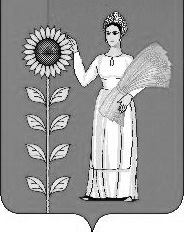 